Государственное бюджетное общеобразовательное учреждение  Стерлитамакская коррекционная школа № 25 для обучающихся с ограниченными возможностями здоровья»Открытый урокпо математикепо теме: «Сложение в пределах 5»                                                                    Провела учитель начальных классов:                                                                    Кирюхина Ильмира Иршатовна	Стерлитамак 2017Цель: учить выполнять действия сложения в пределах 5.Задачи: 1.Образовательные: учить детей выполнять действия сложения используя счетный материал;2.Коррекционные: развивать и корректировать внимание при работе с наглядным материалом; долговременную память при оформлении записи решений в тетрадь; мелкую моторику при работе с раздаточным материалом; мыслительную деятельность при решении задач, примеров, геометрического материала;3.Воспитательные: воспитывать интерес к предмету, аккуратность, дисциплинированность на уроке.Ход урокаI. Организационный момент.- Встаньте дети. К нам на урок математики пришли гости и хотят посмотреть, как вы считаете, решаете примеры. - И сегодня на уроке будем закреплять счет в пределах 5,  решать задачи, примеры на сложение в пределах 5. II. Устный счёт. Задание 1:Счет прямой и обратныйСосчитать до 5 и обратно (2 человека считают вслух, а затем все вместе хором).Задание 2 у доски:Ребята, посмотрите на доску внимательно и скажите, какая цифра заблудилась. (3)1 2 4 3 5  Нам нужно правильно расставить цифры. ( ученик выходит к доске и расставляет цифры правильно).1 2 3 4 5Назовите соседей числа 2?(1 и 3)Назовите соседей  числа 4? (3 и 5)III. Минутка чистописанияИтак, мы изучили счет до 5. Ребята, а скажите, сколько пальцев  на правой руке?(5) А сколько на левой руке? (5) Ребята давайте приготовимся к письму, помассируем пальчики. Сейчас я напишу цифру 5 на доске,  а теперь вместе в воздухе пропишем цифру 5.  А сейчас вы самостоятельно записываете цифру 5 в своих тетрадях.IV. 1) Решение примеров (работа со счетными палочками).-Ребята, по одному выходите к доске, используя счетные палочкирешаете пример и записываете ответ.1+1 4+1 2+1 3+2 3+1 1+2Дети:- Один плюс один равно два.- Четыре плюс один равно пять- Два плюс один равно три- Три плюс два равно пять.- Три плюс один равно четыре- Один плюс два равно три2) Составление примеров.Ребята сейчас  мы будем составлять примеры по картинкам.Скажите, сколько у нас синих цветов? (3)А сколько красных цветов? (2)Записываем пример на доске: 3 + 2=5V.  ФизминуткаРаз – подняться, потянуться,Два – нагнуться, разогнуться,Три – в ладоши, три хлопка, Головою три кивка.На четыре – руки шире, Пять – руками помахать,Шесть – на место тихо сесть.VI. Решение задач. Посмотрите на первую картинку, на вторую.  - Составим задачу по картинкам.- О чем говорится в задаче? (о бабочках)- Что известно в задаче? (было четыре бабочки, еще одна прилетела)- Что требуется узнать в задаче? (сколько всего бабочек)Когда прилетала одна бабочка, их стало больше или меньше? (больше) Каким действием будем решать задачу?  (Сложением)Записать на доске решение задачи:4 + 1 = 5VII. Ребята посмотрите, какие на доске геометрические фигуры?(Дети называют)	     - треугольник. Сколько углов у треугольника? (3)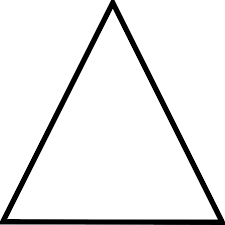     - четырехугольник.  Сколько углов у четырехугольника (4)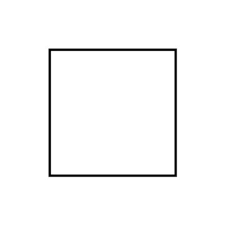 	     - пятиугольник. Сколько углов у пятиугольника (5)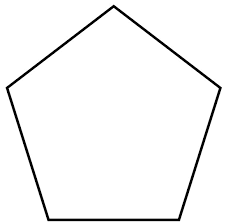 Возьмите цветной карандаш  и раскрасьте пятиугольник. VIII. Итог урока.Итак, какое число мы закрепляли на уроке? (5)(Дети по одному выходят  к доске, показывают цифру 5)